Tech Note: viewer assembly for injector viewersMarcy Stutzman and Phil Adderley2020 air cylinder design modificationsAir cylinder: https://misportal.jlab.org/reqs/pr/viewPr.do?prNum=398800Remove nuts on viewer air cylinder and remove endplate over end of hex shaft –DO NOT remove piston from cylinder. (See figure below)Extend hex shaft out being careful not to pull piston from cylinder bodyAttach spring guide to piston end of hex shaft.JL0109878-0001-0Slide spring over hex shaft and centering ring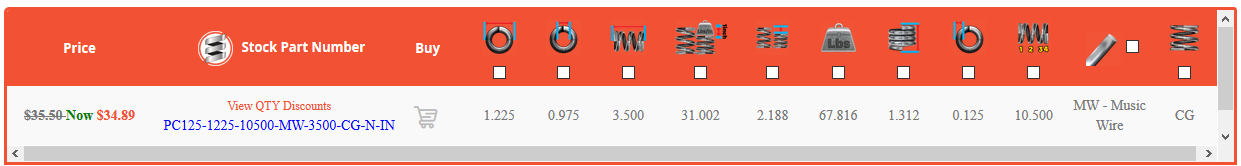 Slide piston stop into cylinder (see figure and assy dwg for orientation)JL0109878-0001-01Replace endplate, compress (using bar clamp as needed) and tighten nutsAdd instrument air line to top holeDibert: Stainless Steel Swagelok Tube Fitting, Male Connector, 1/8 in. Tube OD x 3/8 in. Male NPTAdd pinhole nut (part xxx) to bottom hole: Grainger: TK48826579T Hex Plug Pipe Fitting Material Low Lead Brass Pipe Size - Pipe Fitting 38 in Standards NSF 61 Annex G Max. Pressure 1000 psi Temp. Range -65 Degrees to 250 Degrees F.  Drill 1/16” hole through plug, stopping 0.020” from end of plug. Drill the last 0.020” with a 0.010 or 0.015” bit to make a conductance limiting orifice for the air stop.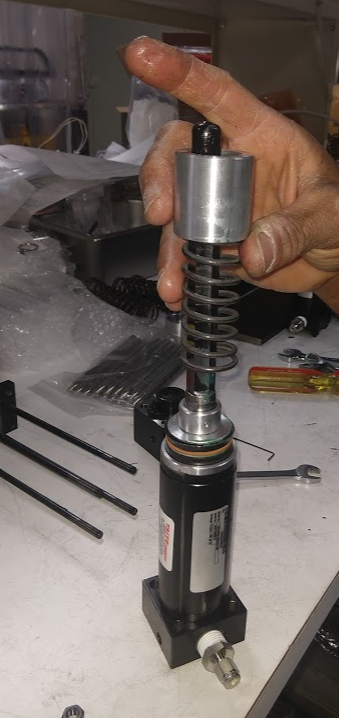 Viewer bellows alignmentAttach support rods to bellowsRods modified for 2021 air cylinder: JL0109878-0002-01Bellows: 103-55-5-1-1/3” CFFR, 2-3-4” CFFNR modified with 58432-C-0100 Install plunger weldment taking care not to tighten rotatable mini flangeWeldment: 58432-B-0126Shaft: 58432-B-0123Flange modification: 58432-B-0120For 45 degree alignment, camera to the right of viewer: Get print of alignment toolSupport bellows flange with the 2.75 knife edge UPIdentify upstream leak check groove as the one with a support rod at the same positionInstall 45 degree alignment tool with knife edge up, leak check grove aligned with upstream bellows flange leak check grooveRotate mini conflat until rod flat matches alignment tool flat and secure with boltTighten gasketFor 45 degree alignment, camera to the left of viewer:Support bellows flange with the 2.75 knife edge DOWNIdentify upstream leak check groove as the one with a support rod at the same positionInstall 45 degree alignment tool with knife edge up, leak check grove aligned with upstream bellows flange leak check grooveRotate mini conflat until rod flat matches alignment tool flat and secure with boltTighten gasketBuilding full viewer assemblyAttach top plate (58432-B-0116) to three support rods (JL0109878-0002-01) using 10-32, 0.5” or 5/8” long using split ring lock washerAttach air cylinder to top plate using 1/4-20 socket head bolds, 3/4”  long using split ring lock washer Screw turnbuckle onto air cylinder threaded rod 2.5 turnsJL0109878-0002-02Use turnbuckle to draw in the rod and turnbuckle to desired insertion depthLoosen 10/32 bolts and drive in set screw to split for turning. Back out setscrew and tighten bolts to secure at appropriate depthAdding viewer screensViewer screens assy (JL0091130-0214) Front plate: JL0091130-0214-01 Modify to show 45 degree cutaway!Back Plate: JL0091130-0214-02Top Hat: JL0091130-0219Wire: Tungsten/Rhenium (W75/Re25) 0.05mm GoodfellowViewer string jig: print?Assemble viewer flagPlace front plate in jig, front side downSecure one end of wire with hemostat clamp, run wire from bottom left screw around top right screw and back, secure under screw and washer at bottom left.Repeat wire stringing from bottom right around top left and backMake sure wires go on the outsides of bushings if presentLay chromox screen on wires and center carefully (yag can be used too, but may not need wires)Gently place back plate on screen, seat into position, and insert 2 screws at top loosely (4-40, ¼” long, silver plated, button head)Place top hat on bottom, insert two screws (4-40, 3/8” long, silvernplated, button head)Secure all screws snuglyLoosen wire clamp screws, checking carefully that tension remains on the wires with the frame screws. Adjust if necessary. Remove from stringing jig and clip off ends of wiresAdd shaft extension if neededJL0091130-0227Install on depth alignment cross and adjust insertion depth with turnbuckleSet 6-way 2.75 conflat cross (or other size) on flat surfaceUse pinhole center tool to align laser through middle of crossInstall viewer assy on centering crossAdjust height with turnbuckleAdjust any tilt with shims between bellows assy and air cylinderTighten and install